Arkansas Adult Education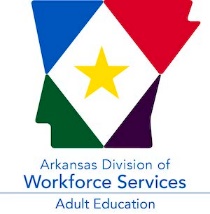 Intake Form(*Denotes a required field)Initial INformation:participant Information:*Program InformatioN:Program:Secondary Program:ESL Student (Y/N):  Yes  No*Waiver for 16/17-year-old (place copy in student’s folder):  Court Order      Home School      Waived out of High SchoolScore of 535 on TABE level A or D?    Yes      NoCitizenship Test Completed?    Yes      No*student keywordProgram:If “Other”, please specify:*student Information:*Ethnicity:  Hispanic/Latino    Yes      No*Race:**Highest Educational Level Completed at Program Entry:*Location:*Last Month/Year Attended: *Employment Status at Program Entry:*Barriers to Employment:    Yes      NoIf “Yes”, mark all that apply:Military Service Experience:    Yes      No*Notified of Selective Service Obligation:   Yes    No    Not ApplicableContact Information:Which of the following do you have at home so we can contact you and/or connect you to services?Mark all that apply:Contact Information (cont.):Emergency Contact Information:*Correctional InformatioN:*Correctional Status:Diability Status:Apparent or Disclosed Disability:    Yes      NoSpecific Learning Disability:    Yes; Disclosed/Observed     Yes, Documented     Not Applicablestudent referral data:*How did the participant learn about this program?If “Other”, please specify:*Referring Agency?If “Other”, please specify:Optional Additional information:Additional Notes/Comments (i.e., support services needed or requested, attendance at other adult education program, program interests, etc.)Arkansas Adult Education provides equal educational opportunities to all students without regard to race, color, sex, gender identity, sexual orientation, age, religion, national origin, ancestry, or handicap.No otherwise qualified disabled individual shall, solely by reason of such disability, be excluded from the participation in, be denied the benefits for, or be subjected to discrimination in programs or activities sponsored by a public entity.Data Sharing Agreement (must be signed and marked in laces in-order-to be data matched):I give permission for the information collected in the Arkansas Adult Education Data Management System to be used in data sharing within the Arkansas Adult Education Division, and with the Arkansas Department of Workforce Services and the Arkansas Department of Higher Education.Appendix A:Appendix AArkansas Adult Education/Literacy                Learning Disabilities Planning & PolicyAUTHORIZATION FOR RELEASE OF STRICTLY CONFIDENTIAL INFORMATION TO LOCAL STAFF OR VOLUNTEERSI give my permission to release information contained in the document(s) indicated below:Please date, initial and check [] the appropriate items below.I give permission to release the information contained in the documents indicated above to the following individuals for educational or assessment purposes:If the same information can be made available to several staff people, please list their names below.  Then date, initial and check [] the appropriate individuals.  If different information is going to various individuals, use separate forms.I give permission to release the information contained in the documents indicated above to the following individuals for educational or assessment purposes:This release is valid for one year from the date of my signature or until it is revoked in writing, whichever occurs first.  This release has been read out loud to me and I understand its contents.Signature of staff person releasing the information:Release of confidential and/or academic information:(Initial Below if you agree)This release is valid from the date of signature until (Ending Date) or until cancelled by the undersigned in writing.  I understand that my participation in GED® Testing will be kept confidential and will not be used in any media manner other than stated above without my consent.This release form has been read and reviewed with me, and I understand its contents.*Staff:*Date:*LEA:*Site/Location:*Last Name:*First Name:*First Name:*First Name:Middle:Middle:Middle:Middle:Suffix:*Date of Birth:*Gender:MaleFemaleFemaleFemale*SSN:*Residence Area:*Residence Area:*Residence Area:*Residence Area:RuralRuralUrbanUrbanUrbanNo SchoolingNo SchoolingNo SchoolingSecondary School Alternative (i.e., GED®)GradeSome postsecondary, No degree/ diplomaGrade(No Diploma (secondary school)Postsecondary or professional degreeSecondary School Diploma or CredentialSecondary School Diploma or CredentialSecondary School Diploma or CredentialUnknown/Cultural BarriersFoster Care YouthDisabledHomelessDisplaced HomemakerLong Term UnemploymentLow IncomeLow Literacy LevelsEnglish Language LearnerMigrant FarmworkerEx-OffenderSeasonal FarmworkerExhausting TANF in 2 YearsSingle Parent/GuardianComputer with CameraHome PhoneComputer without CameraInternet AccessWebcamPrinterHeadset with MicrophoneScannerMobile Phone*Address:*Zip:*Zip:*City:*County:*County:*State:*State:Phone:(Cell)(Cell)(Home)Email Address:@.com.comSocial Media (Facebook/Twitter/Instagram, etc.):Social Media (Facebook/Twitter/Instagram, etc.):Social Media (Facebook/Twitter/Instagram, etc.):Social Media (Facebook/Twitter/Instagram, etc.):Social Media (Facebook/Twitter/Instagram, etc.):Social Media (Facebook/Twitter/Instagram, etc.):*Country of Birth:*First/Native Language:*Data Sharing Agreed?    Yes      NoContact Preference:Emergency Contact:(Name)(Relationship)(Phone)Inmate Number:Institutional:  Yes      No      Not ApplicableNotes:Driver’s LicenseReliable TransportationRegistered to VotePrint Student Name:Student Signature:Date:DateInitialsCheckItem[ ]Learning Needs Screening[ ]Current Intake Form[ ]School Records from:[ ]Other Records from:DATEINITIALS[]STAFF NAMEName:Signature:Date:Name:Signature:Date:I,(Student Name), authorize(Program Name) to use my name and/or photo in the following manner:Graduation Packet, mailings, program, news release, and/or bookletGraduation Packet, mailings, program, news release, and/or bookletGraduation Packet, mailings, program, news release, and/or bookletNewsletterNewsletterNewsletterTelevisionTelevisionTelevisionVideotapingVideotapingVideotapingPhotographingPhotographingPhotographingRadioRadioRadioSocial MediaSocial MediaSocial MediaOther:All Listed AboveAll Listed AboveStudent SignatureGuardian’s SignatureDate(Street Address/P.O. Box)(City)State(Zip)